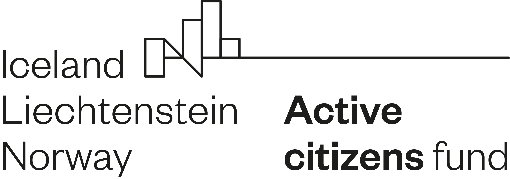 Formularz wniosku ze wskazówkami dla dotacji instytucjonalnychWniosek należy złożyć w Internetowym Systemie Wniosków. Link do systemu wraz z krótką instrukcją obsługi jest dostępny na stronie https://wnioski.aktywniobywatele.org.pl/. Wnioski przesłane pocztą zwykłą lub pocztą elektroniczną nie będą rozpatrywane.Bardzo prosimy o zwięzłość i klarowność przedstawionych we wniosku opisów, o posługiwanie się prostym, zrozumiałym językiem, o unikanie ogólnikowych, niewiele wnoszących sformułowań. Nie ma obowiązku wykorzystywania maksymalnej liczby znaków dozwolonych w danym polu.Wymagane jest wypełnienie wszystkich pól oznaczonych gwiazdką*. Jeśli którekolwiek z tych pól będzie niewypełnione, nie będzie można złożyć wniosku. Wypełniając wniosek prosimy nie używać WERSALIKÓW (o ile nie jest to niezbędne np. przy skrótach nazw).A. WNIOSKODAWCAA1. Pełna nazwa*Prosimy podać pełną nazwę Wnioskodawcy (taką, jaka jest zapisana w danych rejestrowych).Uwaga! O ile nie jest to niezbędne, to prosimy nie używać w nazwie WERSALIKÓW, nawet jeśli w KRS lub innym rejestrze nazwa pisana jest WERSALIKAMI – chodzi o zgodność treści, a nie formy zapisu w rejestrze.A2. Nazwa Wnioskodawcy w języku angielskim*Prosimy podać nazwę Wnioskodawcy w języku angielskim.A3. Adres strony www lub FacebookaProsimy podać adres strony internetowej. Jeśli Wnioskodawca nie ma strony internetowej, to można podać adres strony na Facebooku lub zostawić pole niewypełnione.A4. Numer telefonu Wnioskodawcy*Prosimy podać numer telefonu Wnioskodawcy. Jeśli takiego numeru nie ma, to prosimy podać numer telefonu członka/członkini Zarządu lub osoby zajmującej się na bieżąco sprawami Wnioskodawcy.A5. E-mail Wnioskodawcy*Prosimy podać adres e-mail Wnioskodawcy. Jeśli takiego adresu nie ma, to prosimy podać adres e-mail członka/członkini Zarządu lub osoby zajmującej się na bieżąco sprawami Wnioskodawcy.A6. Forma prawna*Prosimy wybrać odpowiednią formę prawną [lista rozwijana]fundacja, stowarzyszenie rejestrowe, związek stowarzyszeńA7. Numer KRS*A8. Numer NIP*Prosimy podać numer NIP.A9. Data pierwszej rejestracji*Prosimy podać dzień, miesiąc i rok pierwszej rejestracji Wnioskodawcy (w przypadku Wnioskodawców zarejestrowanych w KRS nie zawsze będzie to rok rejestracji, gdyż w 2001 roku wprowadzony został nowy system KRS, który nie uwzględnia daty pierwszej rejestracji).A10. Typ organizacji*Prosimy wskazać, do którego typu instytucji uprawnionych do udziału w konkursie zalicza się Państwa organizacja [lista rozwijana, wielokrotnego wyboru]Wnioskodawca jest: organizacją infrastrukturalną o ogólnopolskim zasięgu, czyli organizacją prowadzącą ogólnopolskie działania na rzecz innych organizacji społecznych w Polsce, wspierającą je merytorycznie i technicznie (np. dostarczającą informacje, wiedzę i opinie o działalności społecznej w Polsce, budującą potencjał i zdolności ich działania, reprezentującą środowisko organizacji społecznych w działaniach strażniczych lub rzeczniczych);ogólnopolskim branżowym lub ponadbranżowym związkiem stowarzyszeń (np. federacją) działającym w co najmniej jednym z obszarów wspieranych przez program Aktywni Obywatele – Fundusz Krajowy (Angażowanie obywateli i obywatelek w sprawy publiczne i działania społeczne, Ochrona praw człowieka i równe traktowanie, Wzmocnienie grup narażonych na wykluczenie, Wsparcie rozwoju sektora obywatelskiego), prowadzącym działania służące wspieraniu swoich organizacji członkowskich oraz wpływaniu na ogólnopolskie polityki publiczne dotyczące obszarów, którymi się zajmuje;ogólnopolską organizacją działającą w obszarze ochrony praw człowieka i obywatela oraz praworządności, której aktywność jest kluczowa dla funkcjonowania demokratycznego państwa prawa i polega na monitorowaniu procesu stanowienia prawa w Polsce, standardów jego tworzenia i praktyki stosowania, uczestniczeniu w procesie tworzenia ogólnopolskich polityk publicznych lub wpływaniu na świadomość społeczną  i opinię publiczną w zakresie ochrony praw człowieka i praworządności (np. monitorującą przestrzeganie praw człowieka przez instytucje publiczne, wspierającą grupy, których prawa są szczególnie zagrożone, prowadzącą postępowania przed polskimi i europejskimi sądami).Adres WnioskodawcyProsimy podać oficjalny adres Wnioskodawcy, taki jaki jest zapisany w danych rejestrowych.A11. Miejscowość*A12. Ulica, nr domu, nr lokalu*A13. Kod pocztowy*A14. Poczta*A15. Powiat*A16. Województwo*Adres korespondencyjny (jeśli jest inny niż podany powyżej)  Prosimy podać adres korespondencyjny Wnioskodawcy lub adres biura, jeśli jest on inny niż oficjalny, w innym przypadku należy zostawić pola niewypełnione. A17. MiejscowośćA18. Ulica, nr domu, nr lokaluA19. Kod pocztowyA20. PocztaOsoba do kontaktu w sprawie wnioskuProsimy podać imię, nazwisko, telefon i e-mail osoby, z którą należy kontaktować się w sprawie złożonego wniosku.A21. Imię*A22. Nazwisko*A23. Telefon*A24. E-mail*Wnioskodawca oświadcza, że:Prosimy o zapoznanie się z treścią oświadczeń i zaznaczenie pól przy oświadczeniach, które są prawdziwe w odniesieniu do Wnioskodawcy. Jeśli Wnioskodawca nie zaznaczy któregoś z pól, oznacza to, że Wnioskodawca nie spełnia wymaganych warunków i nie może złożyć wniosku.Uwaga! Bardzo prosimy o sprawdzenie, czy Wnioskodawca rzeczywiście spełnia wymagane kryteria i warunki. Przy składaniu wniosku nie prosimy o przedstawienie dokumentów potwierdzających poniższe oświadczenia. Oceniając wnioski będziemy opierać się na niniejszym oświadczeniu. Jeśli dotacja zostanie przyznana, przed podpisaniem umowy Wnioskodawca będzie musiał przedstawić dokumenty potwierdzające prawdziwość oświadczeń z punktów A25-A33. Jeśli okaże się, że Wnioskodawca we wniosku oświadczył nieprawdę, umowa dotacyjna nie zostanie podpisana. Wypełniając ten punkt prosimy zapoznać się z wyjaśnieniami dotyczącymi poszczególnych punktów w Podręczniku w podrozdziale 4.1.W razie jakichkolwiek wątpliwości służymy radą i pomocą.A25. W Krajowym Rejestrze Sądowym lub w odpowiednim rejestrze są aktualne dane Wnioskodawcy lub Wnioskodawca zgłosił odpowiednią aktualizację.*A26. Wnioskodawca jest niezależny od władz lokalnych, regionalnych i centralnych, podmiotów publicznych, partii politycznych i podmiotów komercyjnych.*A27. Wnioskodawca nie działa w celu osiągnięcia zysku, a jeśli prowadzi działalność gospodarczą, to wypracowane zyski przeznacza na cele statutowe.*A28. Przedstawiony we wniosku projekt jest zgodny ze statutem, regulaminem lub innym dokumentem określającym misję, cele i sposoby działania Wnioskodawcy.*A29. Wobec Wnioskodawcy nie został złożony wniosek o ogłoszenie upadłości, Wnioskodawca nie znajduje się w stanie likwidacji, nie podlega zarządowi komisarycznemu, nie zawiesił działalności ani nie jest przedmiotem postępowań o podobnym charakterze.*A30. Wnioskodawca nie zalega z płatnością zobowiązań publicznoprawnych wobec Urzędu Skarbowego ani Zakładu Ubezpieczeń Społecznych (lub zawarł układ ratalny) i jest w stanie przedstawić odpowiednie zaświadczenia.*A31. Żaden z członków organu zarządzającego Wnioskodawcy nie został skazany za przestępstwo umyślne ścigane z oskarżenia publicznego lub przestępstwo skarbowe.* A32. Wnioskodawca przed podpisaniem umowy dotacyjnej będzie w stanie przedstawić zatwierdzone  sprawozdanie finansowe za rok 2021. *A33. W tym konkursie Wnioskodawca składa tylko jeden wniosek. *Ponadto Wnioskodawca oświadcza, że:A34. Działa w interesie publicznym oraz przestrzega praw człowieka, kieruje się w swoich działaniach wartościami demokratycznymi, w szczególności uniwersalnymi wartościami poszanowania godności ludzkiej, wolności, demokracji, równości, rządów prawa i ochrony praw człowieka, w tym praw osób należących do mniejszości.*A35. Nie będzie wykorzystywał dotacji do prowadzenia praktyk i kultu religijnego (obejmujących również głoszenie i szerzenie wiary), działalności partyjnej ani kampanii wyborczych oraz na prowadzenie działalności gospodarczej lub odpłatnej działalności pożytku publicznego .*Charakterystyka Wnioskodawcy A36. Doświadczenie Wnioskodawcy i jego rola w sektorze obywatelskim* (max. 6000 znaków ze spacjami)Prosimy opisać, czym zajmuje się Wnioskodawca, jaki jest charakter jego działań i osiągnięcia.Pytania pomocnicze:Jakie są najważniejsze obszary działania Wnioskodawcy? Czy działania w tych obszarach prowadzone są w sposób ciągły i systematyczny, czy też akcyjnie (od czasu do czasu, w miarę możliwości)? Jakie są najważniejsze osiągnięcia Wnioskodawcy i jakiego obszaru dotyczą? Jakie działania/projekty Wnioskodawca prowadzi obecnie? Do jakich organizacji / grup / osób adresuje swoje działania? Czy działania Wnioskodawcy mają charakter ogólnopolski? Co na to wskazuje?Czy Wnioskodawca prowadzi lub prowadził samodzielnie lub współprowadzi działania zmierzające do zmian / poprawy sytuacji w dziedzinie, którą się zajmuje? Jeśli tak, to na czym one polegają i jakie są ich efekty? Czy jest w stanie wskazać zmiany / rozwiązania, do powstania których się przyczynił?Czy Wnioskodawca współpracuje z innymi organizacjami lub grupami nieformalnymi? Czy należy do federacji, koalicji? Czy inicjuje lub współtworzy działania z innymi organizacjami społecznymi, środowiskami obywatelskimi lub grupami nieformalnymi? Jeśli tak, na czym ta współpraca polega?Czy Wnioskodawca dzieli się wiedzą i doświadczeniem z innymi organizacjami lub grupami nieformalnymi? Czy wyznacza nowe trendy w dziedzinie, którą się zajmuje, czy może być wsparciem/przewodnikiem/wzorem dla innych, mniej doświadczonych organizacji? Jeśli tak, to w jaki sposób to następuje, skąd wiadomo, że przynosi efekty?Czy Wnioskodawca wyróżnia się na tle innych organizacji w Polsce? Jeśli tak, to pod jakim względem? A37. Rekomendacje udzielone Wnioskodawcy przez 7 organizacji/grup nieformalnych (maksymalnie 2 rekomendacje od grup nieformalnych)*Załączanie 7 plików (bez tych 7 załączników nie można zapisać wniosku)Wzór rekomendacji  znajduje się na stronie https://aktywniobywatele.org.pl/dla-wnioskodawcow/konkurs-na-dotacje-instytucjonalne/ A38. Zarządzanie, zasoby i standardy działania Wnioskodawcy* (max. 5000 znaków ze spacjami)Prosimy opisać sposób zarządzania organizacją oraz zasoby Wnioskodawcy (ludzkie, materialne, finansowe).Pytania pomocnicze:Jaka jest struktura organizacyjna Wnioskodawcy? Jakie są jego organy nadzorcze i zarządcze?Czy Wnioskodawca przygotowuje roczne lub wieloletnie plany działania i budżety? Jeśli tak, to kto je tworzy, a kto akceptuje?Czy Wnioskodawca ma stały zespół (pracowników/iczek, współpracowników/czek, członków/iń), ile osób go tworzy? Czy są oni zatrudnieni na stałe, okresowo, czy pracują społecznie? Jakimi dysponują kompetencjami, przydatnymi przy realizacji przedstawionej strategii / planu działań? Jak wygląda podział zadań i odpowiedzialności w zespole? Czy i w jaki sposób Wnioskodawca prowadzi monitoring i ewaluacje służące mierzeniu rezultatów i ocenie jakości swoich działań? Jeśli tak, to w jaki sposób wykorzystuje wyniki monitoringu i ewaluacji w zarządzaniu projektami i/lub całą organizacją? Czy Wnioskodawca ma doświadczenie w realizacji przedsięwzięć rozliczanych w oparciu o rezultaty a nie działania czy dokumenty księgowe? Kto zajmuje się sprawami finansowymi Wnioskodawcy, w jaki sposób dba o właściwe zarządzanie finansami?Jakie są główne źródła finansowania działań Wnioskodawcy?Czy Wnioskodawca prowadzi odpłatną działalność pożytku publicznego lub działalność gospodarczą, a jeśli tak, to czy działalność ta generuje przychody/zyski? Czy Wnioskodawca posiada nieruchomości, rezerwowe środki finansowe lub inny majątek/aktywa? Czy Wnioskodawca ma lokal np. własny, wynajęty lub użyczony?Czy Wnioskodawca działa zgodnie ze swoim statutem i z obowiązującymi przepisami prawa, czy składa i upublicznia wymagane przepisami sprawozdania? Czy na stronie internetowej znajdują się podstawowe informacje o Wnioskodawcy (jego statut, władze, zespół, informacje o działaniach i źródłach finansowania)? Jeśli Wnioskodawca nie prowadzi strony internetowej, to w jaki sposób udostępnia informacje na swój temat?Czy a jeśli tak, to w jaki sposób Wnioskodawca dba o w swojej działalności o przejrzyste zasady wynagradzania, przeciwdziałanie dyskryminacji i mobbingowi, przestrzeganie przepisów związanych z RODO, zapewnienie bezpieczeństwa organizacji?Czy, a jeśli tak, to w jaki sposób Wnioskodawca stosuje zasady dobrego rządzenia, równych szans kobiet i mężczyzn, dostępności dla osób o zróżnicowanych potrzebach i sytuacji rodzinnej oraz zrównoważonego rozwoju? A39. Łączne przychody osiągnięte w roku bilansowym 2019 w PLN*A 40. Sprawozdanie finansowe i sprawozdanie z działalności za rok 2019 (załączniki w systemie)A41. Łączne przychody osiągnięte w roku bilansowym 2020 w PLN*A42. Sprawozdanie finansowe i sprawozdanie z działalności za rok 2020 (załączniki w systemie)A43. Łączne przychody osiągnięte w roku bilansowym 2021 w PLN*A44. Wstępnie przygotowany bilans wraz z rachunkiem zysków i strat za rok 2021 (załączniki w systemie) B. STRATEGIA/ PLAN DZIAŁAŃ ORGANIZACJIB1. Krótki opis planowanych działań* (max. 2000 znaków ze spacjami)Prosimy o krótkie i klarowne podsumowanie załączonej do wniosku strategii/planu działania. Pytania pomocnicze:Jakimi problemami i dlaczego Wnioskodawca chce się zająć? W jaki sposób zaplanowane działania odpowiedzą na te wyzwania? (prosimy o podsumowanie głównych działań) Jakie rezultaty Wnioskodawca chce osiągnąć (w obszarze działania i/lub wewnątrz organizacji)? Kto będzie głównym odbiorcą działań (ile osób, jakie grupy społeczne, grupy nieformalne, organizacje) i w jaki sposób z nich skorzysta?Uwaga! Bardzo prosimy o zwrócenie szczególnej uwagi na zwięzłość i klarowność opisu, by po przeczytaniu wiadomo było, o co chodzi w strategii/planie działania, jakie rezultaty ma przynieść realizacja strategii/planu działania i jakie działania będą prowadzone. Prosimy o posługiwanie się pełnymi zdaniami (bez podpunktów) i prostym, zrozumiałym językiem. Ten opis będzie wizytówką zarówno projektu, jak i Wnioskodawcy. Z opisem zapoznają się nie tylko eksperci oceniający wniosek, ale także pozostali eksperci oraz członkowie Komisji, a w przypadku przyznania dotacji opis pojawi się m.in. na stronach internetowych Programu, będzie przetłumaczony na język angielski i zamieszczony w międzynarodowej bazie projektów finansowanych z Funduszy Norweskich. Radzimy przygotować ten opis na końcu opracowywania wniosku, kiedy opisane już będą poszczególne jego elementy. B2. Strategia/plan działania*  Załącznik dodawany w systemieProsimy przygotować strategię/plan działania zgodnie ze wskazówkami, które znajdują się na stronie https://aktywniobywatele.org.pl/dla-wnioskodawcow/konkurs-na-dotacje-instytucjonalne/ Prosimy nie przekraczać  54 000 znaków (liczonych ze spacjami).C1. BUDŻET Wnioskodawcy na lata 2022-2023          Prosimy o załączenie dwuletniego budżetu organizacji na lata 2022-2023 (w PLN) wraz z ogólną informacją na temat prognozowanych źródeł finansowania budżetu. Układ i format budżetu mogą być dowolne, zgodne z dotychczasową praktyką organizacji, jednak prosimy zadbać o czytelność i przejrzystość, tak aby Eksperci i Ekspertki oceniający wniosek byli w stanie zobaczyć koszty głównych obszarów działalności organizacji (np. działania rzecznicze, pomoc prawna, kampanie społeczne itd.), jak również proporcje i różnice między poszczególnymi kategoriami kosztów (np. między kosztami programowymi a administracyjnym itd.). Należy przedstawić listę źródeł finansowania budżetu Wnioskodawcy wraz z ogólnymi kwotami w podziale na lata (np. 2022: kwota (zł) - grantodawca X, kwota (zł) - darowizny, kwota (zł) - środki z 1%).C2. Kwota wnioskowanej dotacji*Prosimy wpisać jedną kwotę (w EUR)Plik budżetu* (do załączenia w systemie)